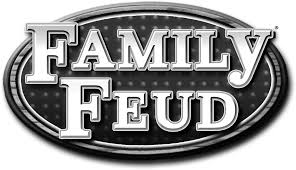 Write the answers!What answer surprised you?ex: I was surprised that ___ is the most famous place in Japan.1. __________________________________________________________________________________________2. __________________________________________________________________________________________3. __________________________________________________________________________________________What answer did not surprise you?ex: I was not surprised that ___ is the most delicious Japanese food.1. __________________________________________________________________________________________2. __________________________________________________________________________________________3. __________________________________________________________________________________________12345678910